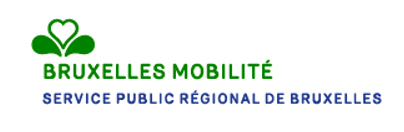 Formulaire de demande de subvention 2022 visant l’amélioration de la qualité de vie, de la mobilité et de l’espace public pour tous dans la Région de Bruxelles-CapitaleA.	Renseignements générauxCADRE REGLEMENTAIRE :S’agissant de subventions facultatives, l’introduction d’une demande ne garantit pas l’octroi de l’aide financière, laquelle est subordonnée à l’examen du projet et de sa pertinence au regard des objectifs régionaux tels que fixés dans le Plan Régional de Mobilité « Good Move », et aux budgets disponibles.Si vous avez des questions au préalable, n’hésitez pas à contacter Bruxelles Mobilité, Direction Mobilité et Sécurité Routière, Sofie Walschap (swalschap@sprb.brussels).L'ASSOCIATION :Nom :Adresse :Tél :Courriel :Site internet :N° de compte bancaire (IBAN) : BE__ ____ ____ ____N° d’entreprise :STATUT JURIDIQUE :PERSONNES DE CONTACT :Personne pouvant engager l'association et à qui seront adressés les mails et courriers postaux :Nom-prénom :Fonction :Adresse :Tél :E-mail :Personne responsable du projet :Nom-prénom :Adresse :Tél :E-mail :	Descriptif de l’association (Quels sont les objectifs de l’association et quels sont les apports avec le cadre de vie, la mobilité ou l’espace public en Région de Bruxelles-Capitale) :………………………………………………………………………………………………………………………………………………………………………………………………………………………………………………………………………………………………………………………………………………………………………………………………………………………………………………………………………………………………………………………………………………………………………………………………………………………………………………………………………………………………………………………………………………………………………………………………………………………………………………………………………………………………………………………………………………B.	Description du projet (résumé - joindre le texte complet en annexe)Intitulé du projet : ………………………………………………………………………………………………Date/période du projet : du …./…./………. au …./…./……….Description concrète et synthétique du projet : ………………………………………………………………………………………………………………………………………………………………………………………………………………………………………………………………………………………………………………………………………………………………………………………………………………………………………………………………………………………………………………………………………………………………………………………………………………………………………………………………………………………………………………………………………………………………………………………………………………………………………………………………………………………………………………………………………………………………………………………………………………………………………………………………………………………………………Objectifs du projet en lien avec « Good Move » : de quelle manière le projet vise-t-il l’amélioration de la qualité de vie, de la mobilité ou de l’espace public pour tous dans la Région de Bruxelles-Capitale ? Quels objectifs concrets du plan « Good Move » mettez-vous en lumière avec ce projet ? .…………………………………………………………………………………………………………………………………………………….………………………………………………………………………………………………………………………………………………………………………………………………………………………………………………………………………………………………………………………………………………………………………………………………………………………………………………………………………Concrètement, comment votre projet va-t-il conscientiser les participants aux objectifs de « Good Move » et aux effets sur la qualité de vie, la qualité de l’air, le bruit, la santé, la sécurité routière,… en Région de Bruxelles-Capitale ? ………………………………………………………………………………………………………………………………………………………………………………………………………………………………………………………………………………………………………………………………………………………………………………………………………………………………………………………………………………………………………………………………………………………………………………………………………………………………Description des publics cibles : ………………………………………………………………………………………………………………………………………………………………………………………………………………………………………………………………………………………………………………………………………………………………………………………………………………………………………………………………………………………………………………………………………………………………………………………………………………………………Caractère participatif du projet : comment envisagez-vous d’impliquer les citoyens dans votre projet, et plus particulièrement de les sensibiliser aux objectifs de « Good Move »? ………………………………………………………………………………………………………………………………………………………………………………………………………………………………………………………………………………………………………………………………………………………………………………………………………………………………………………………………………………………………………………………………………………………………………………………………………………………………Egalité des chances (voir annexe) : Comment les spécificités et/ou problématiques liées aux critères suivants sont pris en compte par le projet:« genre » ?………………………………………………………………………………………………………………………………………………………………………………………………………………………………………………………………………………………………………………………………………………………………………………………………………………………………………………………………………………………………………………………………………………………………………………………………………………………………« handicap » ?………………………………………………………………………………………………………………………………………………………………………………………………………………………………………………………………………………………………………………………………………………………………………………………………………………………………………………………………………………………………………………………………………………………………………………………………………………………………« diversité » ?………………………………………………………………………………………………………………………………………………………………………………………………………………………………………………………………………………………………………………………………………………………………………………………………………………………………………………………………………………………………………………………………………………………………………………………………………………………………Calendrier prévisionnel du projet :………………………………………………………………………………………………………………………………………………………………………………………………………………………………………………………………………………………………………………………………………………………………………………………………………………………………………………………………………………………………………………………………………………………………………………………………………………………………Autres partenaires/sponsors/pouvoirs subsidiants sollicités pour le même projet et pour quel montant ? :………………………………………………………………………………………………………………………………………………………………………………………………………………………………………………………………………………………………………………………………………………………………………………………………………………………………………………………………………………………………………………………………………………………………………………………………………………………………Créativité et communication. De quelle manière communiquerez-vous sur votre projet ? ………………………………………………………………………………………………………………………………………………………………………………………………………………………………………………………………………………………………………………………………………………………………………………………………………………………………………………………………………………………………………………………………………………………………………………………………………………………………Dans le cas où votre projet a déjà bénéficié d’une subvention en 2020, quels sont les enseignements que vous avez pu tirer de cette expérience ? Comment comptez-vous augmenter la qualité du projet et en quoi ce dernier constituera-t-il un apport positif supplémentaire au quartier par rapport à l’année passée ?………………………………………………………………………………………………………………………………………………………………………………………………………………………………………………………………………………………………………………………………………………………………………………………………………………………………………………………………………………………………………………………………………………………………………………………………………………………………Montant de la subvention sollicitée auprès de la Région :………………………………………………………………………………………………………………………………………………………Budget prévisionnel du projet :NB : en cas d’octroi de la subvention, l’acceptation des justificatifs de paiement pour les différents postes de dépenses est notamment liée à la répartition du budget prévisionnel entre ces postes. Il est donc indispensable de compléter ce tableau le plus précisément possible.C.	Annexes à joindreStatuts de l'association
Dossier détaillé du projet à subventionner pour l'année 2022Comptes 2020, budget 2021 et projet de budget 2022 de l'association (n'est pas requis pour les organismes dont la Région est membre des organes de gestion) Veuillez envoyer le présent formulaire dûment complété, sous format électronique, aux 3 adresses suivantes :Bruxelles Mobilité, Direction Mobilité et Sécurité Routière : Kristof De Mesmaeker kdemesmaeker@sprb.brussels et Sofie Walschap swalschap@sprb.brusselsCabinet de la Ministre Elke Van den Brandt: Stefan Vandenhende svandenhende@gov.brusselsASBLAutre à préciser :Assujetti à la TVA → n° TVA :Non assujetti à la TVAPostes des dépensesTotal (TVAC)A prendre en charge par la RégionPris en charge par d’autresFinancés par des fonds propresFrais de fonctionnement(tous frais liés au bon fonctionnement de l’évènement)Frais de personnel(salaire, assurances liées au personnel, chèque-repas, chèque ALE)Frais de matériel(en lien direct avec l’évènement : stand, location, bois,…)Frais administratifs(produit d’entretien, photocopies, petit matériel  (fardes, bics, feuilles,… ), cartouche d’encre, frais de téléphone, fax, internet, frais postaux, frais de maintenance (photocopieur, fax,…), documentation, livres, assurances)Frais de sous-traitance, tiers, honoraires(interprète, étudiant, assurance, bénévole, animateur)Frais de véhicule et de déplacement(assurance voiture, transport public, transport privé, carburant, location de voiture)Frais de séjour(hôtel, centre d’hébergement)Frais de promotion et publication(stand, frais de réalisation, frais d’impression, relations publiques, gadgets)Frais de loyer et charges locatives(loyer, eau, électricité, gaz, entretien du bâtiment, assurance incendie)Frais de nourriture(traiteur, sandwiches, boissons, achat supermarché)Total